PRESCRIBING in ACUTE SINUSITIS for CHILDREN and YOUNG ADULTS under 18 Audit Template1. TOPICAntibiotic prescribing in acute sinusitis for children and young adults under 18.2. PROFESSIONAL COMPETENCE DOMAINSClinical Skills Management Patient Safety and Quality of Care3. OBJECTIVETo audit antibiotic prescribing for acute sinusitis against NICE Guideline NG79 : Sinusitis (acute) : antimicrobial prescribing.4. GUIDELINESEvidence suggests that antibiotics are generally not required as first line treatment for acute sinusitis. (1) (2)The NICE 2018 guideline recommends the following :  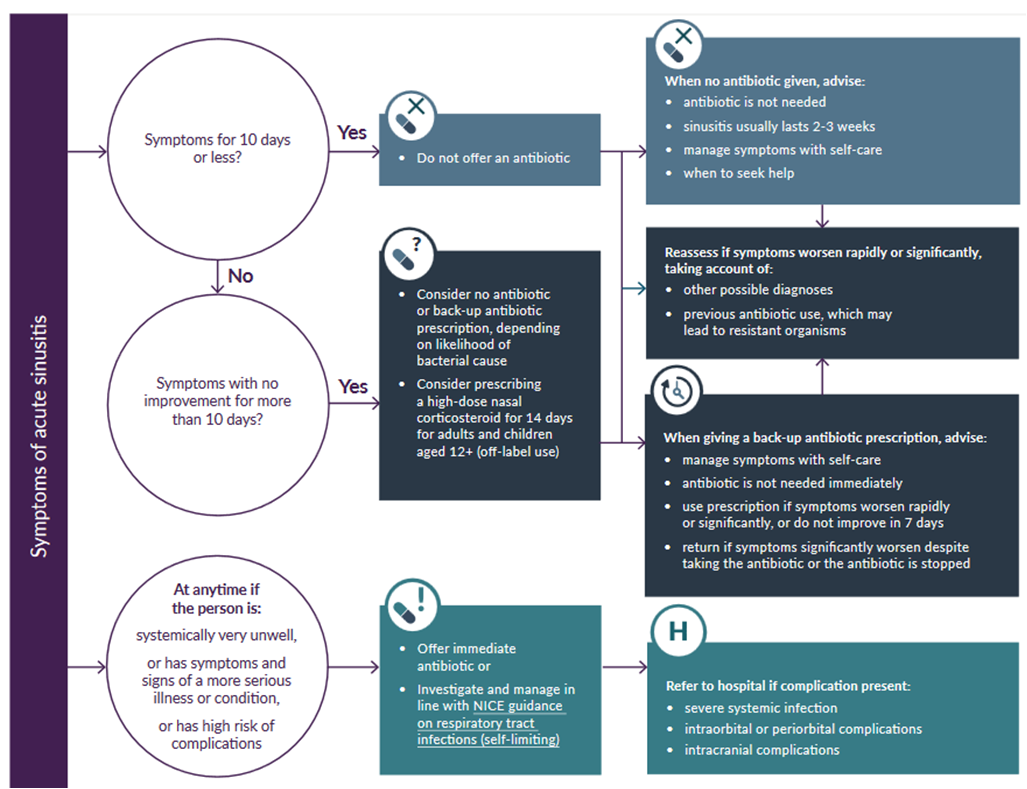 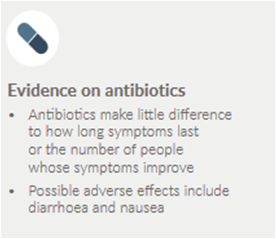 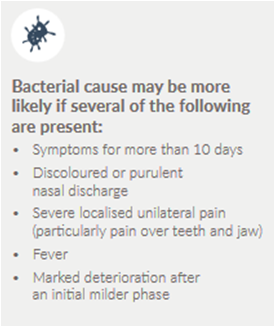 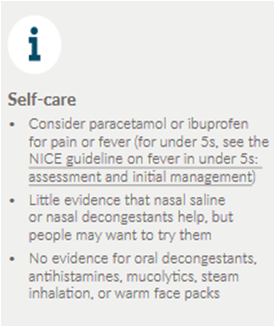 The 2017 Public Health England (PHE) Management of infection guidelines provide recommended antibiotic(s), dose, frequency and duration (3).5. CRITERIA and TARGETSMANAGEMENT DECISION / TREATMENTNo antibiotic given (Target >50%)Back-up/delayed antibiotic given with advice about how to access (Target <30%)Immediate antibiotic given with advice on compliance (Target <20%)Management appropriate for clinical presentation?GIVING ADVICEAdvice given on natural history and average length of illness (2-3 weeks) (Target : 100%)Advice given about managing symptoms including fever (self-care advice)	 (Target : 100%)Information about when to re-consult (safety netting advice) (Target : 100%)Information shared on antibiotic use and resistance (Target : >50%)ANTIBIOTIC PRESCRIBING	 (immediate and delayed script)			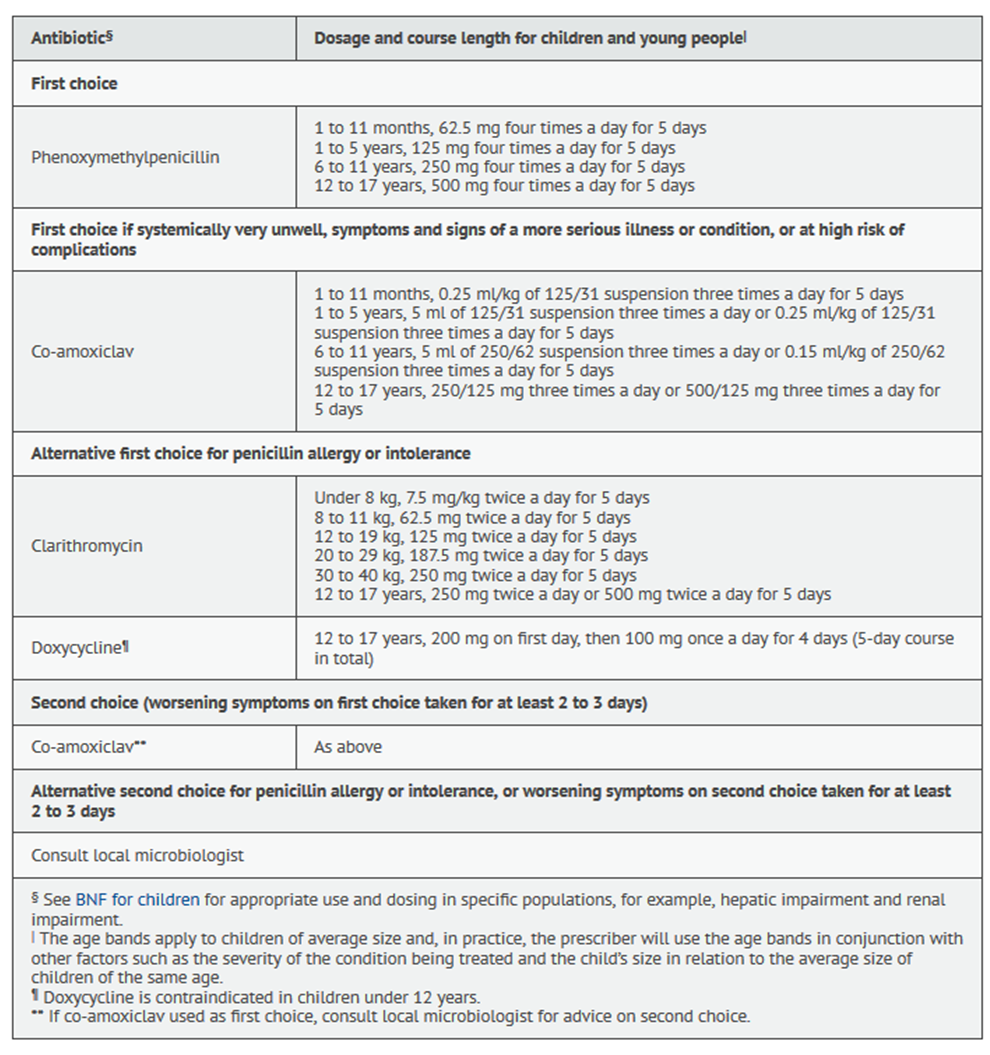 6. FIRST DATA COLLECTION (practice before audit)Sample size : 20 consultations for Acute Sinusitis in children and young adults under 18.7. FIRST DATA ANALYSIS and INTERPRETATION8. CHANGES IMPLEMENTED9. SECOND DATA COLLECTION (practice after improvements implementation)Sample size : 20 consultations for Acute Sinusitis in adults over 18 children and young adults under 18.10. SECOND DATA ANALYSIS and INTERPRETATION11. CONCLUSION12. REFLECTIONS13. REFERENCES​1. Sinusitis (acute): antimicrobial prescribing National Institute for Health and Care ExcellenceNICE Guidance NG79Published : April 2018Access2. Antimicrobial stewardship: systems and processes for effective antimicrobial medicine useNational Institute for Health and Care ExcellenceKey therapeutic topic (KTT9)Published : January 2015, Last Updated : February 2018Access3. Management and treatment of common infections	Public Health England					Published : October 2017Access												